_______________________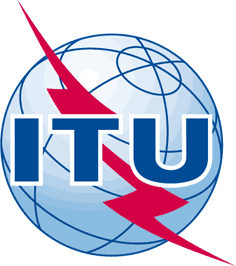 INTERNATIONAL TELECOMMUNICATION UNIONTELECOMMUNICATION
STANDARDIZATION SECTORSTUDY PERIOD 2017-2020INTERNATIONAL TELECOMMUNICATION UNIONTELECOMMUNICATION
STANDARDIZATION SECTORSTUDY PERIOD 2017-2020Focus Group on
Quantum Information Technology for NetworksFocus Group on
Quantum Information Technology for NetworksINTERNATIONAL TELECOMMUNICATION UNIONTELECOMMUNICATION
STANDARDIZATION SECTORSTUDY PERIOD 2017-2020INTERNATIONAL TELECOMMUNICATION UNIONTELECOMMUNICATION
STANDARDIZATION SECTORSTUDY PERIOD 2017-2020QIT4N-I-0xxQIT4N-I-0xxWG(s):WG(s):St. Petersburg, 21 – 23 April 2020St. Petersburg, 21 – 23 April 2020INPUT DOCUMENTINPUT DOCUMENTINPUT DOCUMENTINPUT DOCUMENTINPUT DOCUMENTSource:Source:Title:Title:Purpose:Purpose:Contact:Contact:Keywords:Abstract: